Objective:Seeking a challenging position in Electrical design, Erection & commissioning, Maintenance and research and development in a reputed and growth-oriented organization. To work in an excelling organization where my skills can be put to fruitful use and which can groom my Technical and interpersonal abilities. Open to overseas assignments.Highlights:Almost 2 Years of experience as electrical design, Execution & Maintenance Engineer in association with Vastushilp construction company India.Responsible for Electrical designing and Execution for Residential, commercial and Industrial Works.Experienced in Installation of Electrical wiring, DB’s, SMDB’s, MDBS’s, and UPS.Expert in Auto-cad,MS-Office(word, excel, power point) and MATLAB.Expert in REVIT(MEP) such as linking of architecture file to Electrical templates, Linking Cad files, scheduling/Quantities, sheets etc.Got Training on PLC’s(Siemens, Allen Bradly, ABB, Mitsubishi, Moeller, Delta) For Their Programming Configuration and modification.Working Knowledge of SCADA/HMI(Wincc,InTouch) such as SCRIPTS, Recipe management, Maintaining data base, Report generation.Professional Courses:Electrical Designing and Drafting (Air voice Engineering solution Pvt. Ltd.)Industrial Automation and SCADA (Air voice Engineering Solution Pvt. ltd.)REVIT-MEP (cadodyssy Centre, Hyderabad)Experience:Vastushilp Construction Company, INDIA                                                        (Approved By Indian Government)Aug 2014 till July 2015Electrical Engineer at VCC.Duties InvolvedLightening Calculation of various Areas as per required standard.Preparation of lightening Layout and Power Layouts in auto-cad.Preparation of Single line diagrams (SLD) and Power Riser Diagrams.Sizing Transformer, Capacitor Banks, Cable Trays, UPS, Standby Generators.Cable Sizing and Selection, Load scheduling, Voltage Drop and Short circuit Calculation.Coordination with clients, Team members and Contractors for Proper Execution Of projects in time.Coordination with Material supplier for the continuous and better Progress in work.Testing and supervision of all team members at the execution of electrical wiring, DB’s, SMDB’s,MDB’s and UPS installation.Hands on experience in execution of electrical wiring, DB’s, SMDB’s, MDB,s and UPS installation.Preparation of all project related documents, letters and coordinating meetings.MAHATRANSC0:		                                                                              Maintenance supervisor At 132 KV substations in Maharashtra Transmission Company Limited.Duties involved:Learnt the process of testing equipment’s like Power transformer, Distribution transformer, CT’s, PT’s, Breakers, and CVT’s.Learnt the process of taking readings of various parameters like voltage, current, power, power factor etc.Supervise and organize the electricians to work what they do in the absence of Assistant engineer.Visit to grid substation and assist SLDC and load monitoring Education:B.E. (Electrical & Electronic Engineering)                                      (Average Percent. - 71%)SWAMI RAMANAND TEERTH MARATHWADA UNIVERSITY NANDED, INDIA.Passing year - 2014		D.E. (Electrical Engineering)(Average Percent. - 75.96%)GOVT. POLYTECHNIC COLLEGE, NANDEDMUMBAI BOARD, INDIA.Passing year - 2011Matric (Science, Math’s, English)                                        (Percent. – 87.84%)PUNE BOARD, INDIAPassing Year - 2008Academic projects:Degree Project                       : Single stage AC to DC converter using boost & buck boost technologies                                                 Description: This converter is specially designed to avoid bridge rectification                                                                                                                                         And for better efficiency over a conventional converter. This is MATLAB based Project.Diploma project                      : Automatic load sharing and protection of Transformer using microcontroller                                                 Description: This is microcontroller based project which prevents the                                                         Overloading damage to a transformer and shares automatically the extra load                                                  To associated transformerPersonal Details: Place of Birth			: Degloor  Marital Status                            : Unmarried Date of Birth                              : 23 June 1993 Nationality			: Indian Religion			: Islam 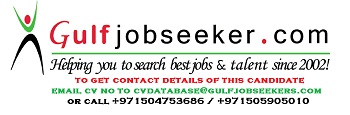 Gulfjobseeker.com CV No: 1479090